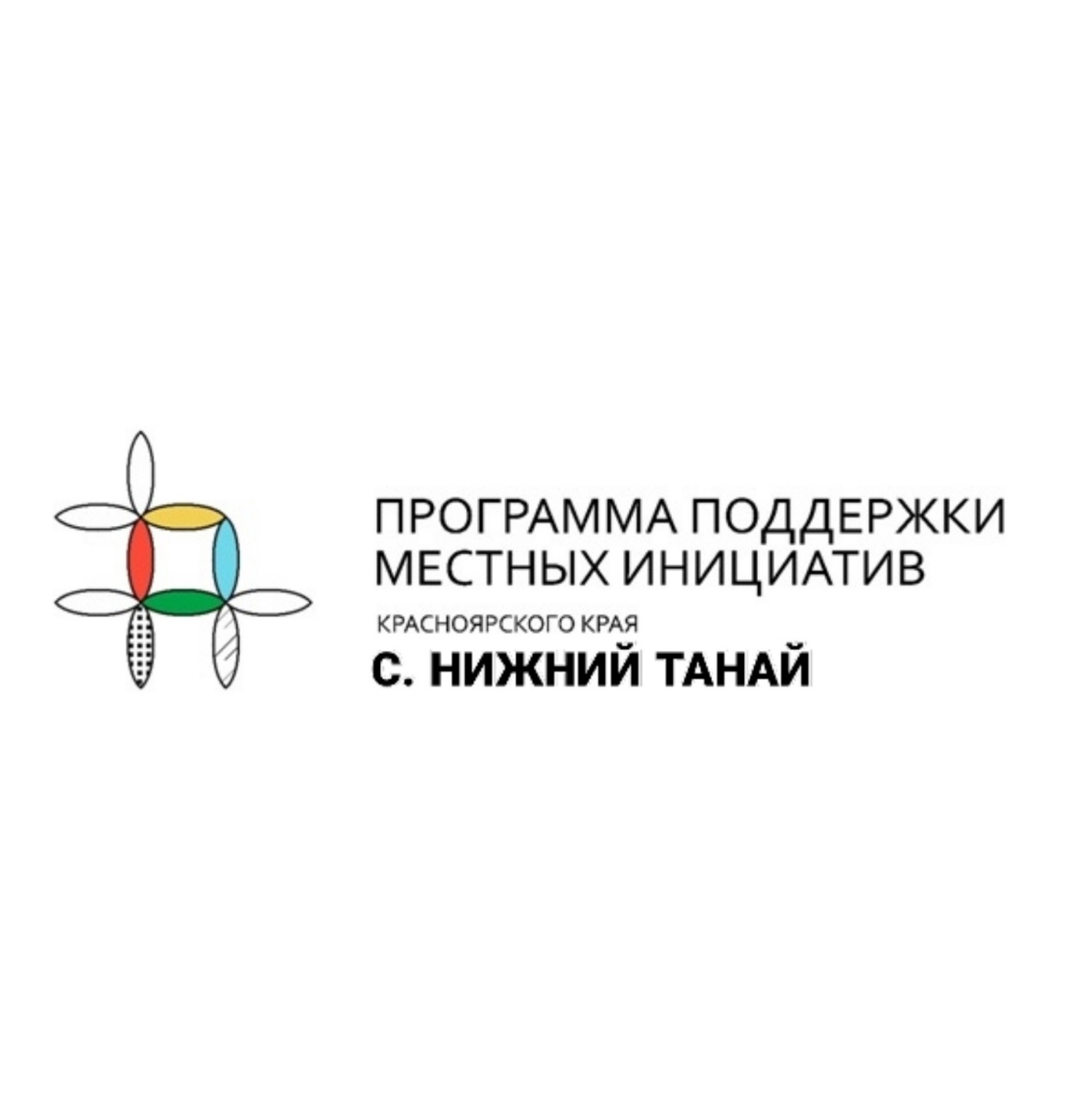 С 2017 года, течении 4 лет на территории Красноярского края действует подпрограмма «Поддержка Местных Инициатив» (ППМИ), которая является частью государственной программы "Содействие развитию местного самоуправления".Реализуется ППМИ Министерством финансов Красноярского края и ККГБУ ДПО "Институт государственного и муниципального управления при правительстве Красноярского края".Цель ППМИ - повышение эффективности решения проблем местного уровня за счет эффективного вовлечения населения, бизнеса, ОМСУ в решение проблем, мобилизации и повышения эффективности использования финансовых средств.Субсидии направляются муниципальным образованием Красноярского края на реализацию проектов, направленных на развитие объектов общественной инфраструктуры (объектов коммунальной инфраструктуры и внешнего благоустройства; объектов культуры; объектов, используемых для проведения общественных, культурно-массовых и спортивных мероприятий (площади, парки, спортивные и детские площадки, места отдыха); мест захоронения; объектов для обеспечения первичных мер пожарной безопасности) территорий городских и сельских поселений, муниципальных округов, в том числе приобретение основных средств (машин, оборудования), отобранных при активном участии населения.ППМИ позволяет:- оперативно выявлять и решать наиболее острые социальные проблемы местного уровня, являющиеся реальным приоритетом населения;- вовлекать население в решение местных проблем;- привлекать для решения этих проблем все доступные имеющиеся местные ресурсы.Условия софинансирования:85% - краевой бюджет5% - муниципальный бюджет3% - средства граждан7% - предпринимателиЭтапы реализации ППМИ:- Проведение собраний жителей по выбору приоритетного проекта;- Подготовка и направление заявок;- Конкурсный отбор;- Реализация инициативного проекта (ов);- Торжественное открытие, подведение итогов.Наш район включен в список территорий, допущенных к участию в ППМИ с 2022. года. Предоставляется прекрасная возможность каждому жителю нашего района принять непосредственное участие в отборе и реализации инициативных проектов, затрагивающих наиболее острые проблемные вопросы.Более подробную информацию о конкурсе можно получить в администрации нашего сельсовета, по адресу: с. Нижний Танай, ул. Набережная - 3, 
тел. 391-67-22-2-42.
Кроме того, можно ознакомиться с примерами реализованных проектов и дополнительной информацией о ППМИ на официальном сайте Программы поддержки местных инициатив Красноярского края по адресу www.ppmi24.ru